                Прокуратура на Република България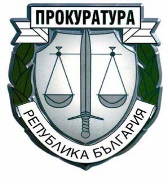                    Районна прокуратура гр. Габрово	                                           С  П  И  С  Ъ  К               С ДОПУСНАТИ КАНДИДАТИ ЗА УЧАСТИЕ В КОНКУРС                           ЗА ДЛЪЖНОСТТА „СЪДЕБЕН ДЕЛОВОДИТЕЛ”                           В ТЕРИТОРИАЛНО ОТДЕЛЕНИЕ – ТРЯВНА                             КЪМ РАЙОННА ПРОКУРАТУРА – ГАБРОВОДопуснатите кандидати следва да се явят на горепосочените дата и час за втората част от конкурса (практическа задача и интервю с комисията) в стая № 4 на 2 етаж на Съдебната палата в гр. Трявна, ул. „Бачо Киро“ №1.07.05.2024         5300  гр. Габрово,  пл. “Възраждане” 1  тел. : 066/ 80-31-48, факс: 066/ 810 266                          ИменаДатаЧас1.Валентина Генчева Николова27.05.202409.30 ч.2.Даниела Благоева Платиканова27.05.202410.00 ч.3.Десислава Асенова Златева27.05.202410.30 ч.4.Ивайла Недева Колева27.05.202411.00 ч.5.Лидия Дончева Миледжиева27.05.202411.30 ч.6.Мая Иванова Бонева27.05.202413.30 ч.7.Рена Георгиева Велева27.05.202414.00 ч.8. Симона Светломирова Симеонова27.05.202414.30 ч.9. Станимира Колева Колева27.05.202415.00 ч.10.Таня Миткова Тодорова27.05.202415.30 ч.